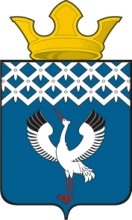 Российская ФедерацияСвердловская область Глава муниципального образования Байкаловского сельского поселенияРАСПОРЯЖЕНИЕот 20.04.2017 г.   № 51/од –рс. БайкаловоОб организации и  проведении  массовых мероприятий, посвященных празднованию 72-й годовщины  Победы в Великой Отечественной войне             1941-1945 г.г., на территории муниципального образования  Байкаловского сельского поселения в 2017 годуВ соответствии с Постановлением Правительства Свердловской области  от 30.05.2003 г. № 333-ПП «О мерах по  обеспечению общественного порядка и безопасности при проведении на территории Свердловской области  мероприятий с массовым пребыванием людей", пунктом 3 статьи 16 Федерального закона от 22.11.1995 г. № 171-ФЗ «О государственном регулировании производства и оборота этилового спирта, алкогольной и спиртосодержащей продукции». Областным законом Свердловской области от 29.10.2013 года № 103-ОЗ «О регулировании отдельных отношений в сфере розничной продажи алкогольной продукции и ограничения ее потребления на территории Свердловской области», в целях обеспечения охраны общественного порядка и безопасности граждан в период проведения  мероприятий, посвященных празднованию  72-й годовщины Великой Победы в Великой Отечественной войне 1941-1945 г.г.:1.Подготовить и провести на территории муниципального образования   Байкаловского сельского поселения массовые мероприятия, посвященные празднованию 72-й годовщине Победы в Великой Отечественной войне 1941-1945 г.г.,  с 01 мая  по 10  мая 2017 года.2. Утвердить план мероприятий, посвященных празднованию 72-й годовщине Победы в Великой Отечественной войне 1941-1945 г.г. в 2017 году (Приложение 1).   3.Определить места проведения праздничных мероприятий на территории муниципального образования Байкаловского сельского поселения и закрепить ответственных за проведение:   4.Рекомендовать ММО МВД России «Байкаловский» осуществить комплекс мер по обеспечению охраны общественного порядка и безопасности граждан при проведении массовых мероприятий, посвященных  празднованию 72-й годовщине  Победы в Великой Отечественной войне 1941-1945 г.г., 09 мая 2017 г. с 10.00 час.  до 24.00 час. на территории муниципального образования Байкаловского сельского поселения.      5. Ограничить движение  автомобильного транспорта и определить места его стоянки на время проведения праздничных мероприятий  9 мая 2017 года на территории следующих населенных пунктов: 5.1. с. Байкалово:1)  на время проведения праздничного шествия акции «Бессмертный полк» от площадки для остановки транспорта у «Торгового дома» по улице Мальгина от дома №78 до дома №52, по ул. Революции от дома №15 до центральной площади по ул. Революции, 27 с. Байкалово с 10.00 до 14.00 час.2) определить место стоянки автомобильного транспорта на время проведения праздничного шествия акции «Бессмертный полк» и  митинга:  площадка для стоянки автотранспорта у ГБУЗ СО «Байкаловская ЦРБ», площадка для стоянки автотранспорта у  магазина «Овощи, фрукты» (ул. Кузнецова) и «Магнит» (по ул. Революции).       5.2. д. Липовка:1) на время проведения праздничного шествия акции «Бессмертный полк» по улице Новая от дома №2а  по улице Аникина от дома №1 до  ул. Советская, по ул. Советская от дома № 32 до №2а (сквер у обелиска  погибшим в ВОв) с 11.00.час. до 12.00 час.  2) определить место стоянки автомобильного транспорта на время проведения  митинга:  площадка для стоянки транспорта  у проходной  СПК «Шаламовский», у конторы СПК «Шаламовский».5.3. д. Пелевина:1) определить место стоянки автомобильного транспорта на время проведения  митинга:  площадка  у магазина «Хозяйственные товары» и  у администрации Пелевинской территории.5.4. с. Ляпуново:1) определить место стоянки автомобильного транспорта на время проведения  митинга:  площадка возле Дома культуры.5.5. д. Шаламы: 1) определить место стоянки автомобильного транспорта на время проведения  митинга:  площадка возле Дома культуры.5.6. д. Комлева:1) определить место стоянки автомобильного транспорта на время проведения  митинга:  площадка возле  сквера, где находятся обелиски погибшим в ВОв. 6. Рекомендовать пожарной части ГКПТУ СО «Отряд противопожарной службы СО №12» принять меры пожарной безопасности при проведении праздничного фейерверка на центральной площади с. Байкалово.7. Рекомендовать руководителям торговых организаций всех форм собственности, расположенных на территории муниципального образования, во время проведения праздничных мероприятий запретить продажу  алкогольной продукции с содержанием этилового спирта более чем 165 процента готовой продукции, а также пива и пивных напитков, сидра, пуаре, медовухи 09 мая 2017 года с  08.00 час.  до 24.00 час. 8. Запретить пронос спиртных напитков в стеклянной таре в места проведения мероприятий.9. Настоящее Распоряжение подлежит размещению на официальном сайте администрации  муниципального образования Байкаловского сельского поселения www.bsposelenie.ru.10.Направить копию настоящего распоряжения в ММО МВД России «Байкаловский» и отдел по мобилизационной работе ГО и ЧС администрации Байкаловский муниципальный район.11. Контроль исполнения настоящего Распоряжения оставляю за собой.Глава муниципального образованияБайкаловского  сельского  поселения                                                 Д.В.Лыжин Утверждено распоряжением Главы МО Байкаловского сельского поселения от 20.04.2017г. № 51/од-рИНФОРМАЦИЯ О МАССОВЫХ МЕРОПРИЯТИЯХ, ПОСВЯЩЕННЫХ 72-Й ГОДОВЩИНЕ ПОБЕДЫ В ВЕЛИКОЙ ОТЕЧЕСТВЕННОЙ ВОЙНЕ 1941-1945 Г.Г. с 01 МАЯ ПО 09 МАЯ 2017г.                                                                               на территории МО Байкаловского сельского поселения№ п/пМесто проведенияМероприятиеДата, форма, время проведенияЗаявленная численность, человекУчастники акции, в т.ч партии, профсоюзы, общественные организацииОтветственный за проведение1.с.БайкаловоАкция «Бессмертный полк», торжественный митинг, акция «Солдатская каша», танцы под баян, выступление народного коллектива «Аннушка», художественный фильм9.05.2017г.10.30- 15.00800Жители и гости  села, ветераны войны и труда, общественные организации, работники предприятий и организаций, учащиеся школ Заместитель главы администрации МО  Байкаловского сельского поселения Белоногов П.А. тел.2-02-87, ведущий специалист   администрации МО  Байкаловского сельского поселения Боярова Л.В. тел. 2-10-03, директор МБУ «ЦИКД и СД» Бахарева Е.А.тел. 2-03-71, заведующая Байкаловским ЦДК Сутягина О.В. тел.2-01-651.с.БайкаловоПраздничный концерт, акция «Зажги свечу памяти», праздничный фейерверк9.05.2017г.21.00- 23.30600Жители и гости  села, ветераны войны и труда, общественные организации, работники предприятий и организаций, учащиеся школ Заместитель главы администрации МО  Байкаловского сельского поселения Белоногов П.А. тел.2-02-87, ведущий специалист   администрации МО  Байкаловского сельского поселения Боярова Л.В. тел. 2-10-03, директор МБУ «ЦИКД и СД» Бахарева Е.А.тел. 2-03-71, заведующая Байкаловским ЦДК Сутягина О.В. тел.2-01-652.д. ЛиповкаАкция «Бессмертный полк», торжественный митинг, акция «Солдатская каша», мини-концерт, спортивная программа9.05.2017г.11.00- 13.0080Жители и гости, ветераны войны и труда,  работники предприятий и организаций, учащиеся школыСпециалист Липовской территории МО Байкаловского сельского поселения Сединкина О.В. тел.3-87-74, заведующая Липовским ДК и спорта Сединкина Е.В. тел.3-87-743.д. ПелевинаТраурный митинг «Мы всегда будем помнить»9.05.2017г.11.00- 11.40150Жители и гости, ветераны войны и труда,  работники предприятий и организаций, учащиеся школыСпециалист Пелевинской территории МО Байкаловского сельского поселения Пелевин В.Л. тел.3-26-24, заведующая Пелевинским ДК Орлова С.Н. тел. 3-26-243.д. ПелевинаКонцерт «С Победным  маем»9.05.2017г.13.00- 14.00150Жители и гости, ветераны войны и труда,  работники предприятий и организаций, учащиеся школыСпециалист Пелевинской территории МО Байкаловского сельского поселения Пелевин В.Л. тел.3-26-24, заведующая Пелевинским ДК Орлова С.Н. тел. 3-26-244.с. ЛяпуновоТраурный митинг «Память, которой не будет конца»9.05.2017г.11.00- 12.00400Жители и гости, ветераны войны  и труда,  работники предприятий и организаций, учащиеся школыСпециалист Ляпуновской территории МО Байкаловского сельского поселения Белова О.Г. тел.3-52-74, заведующая Ляпуновским ДК Светлакова Н.С. тел. 3-52-974.с. ЛяпуновоКонцертная программа9.05.2017г.13.00- 14.30.200Жители и гости, ветераны войны  и труда,  работники предприятий и организаций, учащиеся школыСпециалист Ляпуновской территории МО Байкаловского сельского поселения Белова О.Г. тел.3-52-74, заведующая Ляпуновским ДК Светлакова Н.С. тел. 3-52-974.с. ЛяпуновоПраздничная дискотека9 мая с 22.00 час. до 01.00 час. 10 мая50Жители и гости, ветераны войны  и труда,  работники предприятий и организаций, учащиеся школыСпециалист Ляпуновской территории МО Байкаловского сельского поселения Белова О.Г. тел.3-52-74, заведующая Ляпуновским ДК Светлакова Н.С. тел. 3-52-975.д.ШаламыТраурный митинг, концерт9.05.2017г.11.00- 12.3040Жители и гости, ветераны войны и труженики тыла,  работники предприятий и организаций, учащиеся школыСпециалист Липовской территории МО Байкаловского сельского поселения Сединкина О.В. тел.3-87-74, заведующая  Шаламовским ДК Лобанова Н.В.тел.8-904-985-28-587.д. КомлеваТоржественно-траурный митинг9.05.2017г.10.00- 10.3030Жители и гости деревни, труженики тыла,  учащиеся школыГлава МО Байкаловского сельского поселения Лыжин Д.В. тел. 2-01-87,ведущий специалист   администрации МО  Байкаловского сельского поселения Боярова Л.В. тел. 2-10-038.д. КлючеваяТоржественный митинг9.05.2017г.12.00- 12.4025Жители и гости деревни, ветераны войны и труда труженики тыла,  учащиеся школыСпециалист Пелевинской территории МО Байкаловского сельского поселения Пелевин В.Л. тел.3-26-24, заведующая Ключевским ДК Пелевина А.Я.тел.8-922-174-36-92№ п/пДатаи время проведенияМероприятиеМесто проведенияКоличество участников1435613 мая10-00Районный День призывникаБайкаловский  ЦДК5024 мая16-00Музыкально-поэтический конкурс  «Эхо войны»Байкаловский  ЦДК7035 мая18-00Районный фестиваль патриотической песни «Победе посвящается»Байкаловский ЦДК1004майВыставка плакатов «Салют, Победа»Байкаловский ЦДК30057 мая 22.00-01.00ДискотекаПелевинский ДК209 мая  2017 года9 мая  2017 года9 мая  2017 года9 мая  2017 года610.00- 10.30Траурный митингСквер у обелиска погибшим в ВОвд.Комлева30с.Байкаловос.Байкаловос.Байкаловос.Байкалово710.00-14.00Выставка «Никто не забыт, ничто не забыто»Байкаловский краеведческий музей200810.30-11.00Акция «Бессмертный полк», акция «Георгиевская лента»улица Мальгинас.Байкалово800911.00- 13.00Торжественный митинг,акция «Солдатская каша»,выставка плакатов «Салют, Победа!», танцы под баян, выступление народного коллектива «Аннушка» площадь с.Байкалово8001013.00 -15.00Художественный фильмБайкаловский ЦДК2001121.00Праздничный концертплощадь с. Байкалово6001222.00Акция «Зажги свечу памяти»площадь с. Байкалово6001323.00Праздничный фейерверкплощадь с. Байкалово600д. Липовкад. Липовкад. Липовкад. Липовка1411.00-13.00Акция «Бессмертный полк», акция «Георгиевская лента»,торжественный митинг, акция «Солдатская каша», мини-концертСквер у обелиска погибшим д.Липовка8015.13.00Спортивная программаСпортзал Липовского ДК и спорта30д. Пелевинад. Пелевинад. Пелевинад. Пелевина16.11.00 -14.00Траурный митинг «Мы всегда будем помнить»Концерт «С Победным маем» Парк Юность д. Пелевина150с. Ляпуновос. Ляпуновос. Ляпуновос. Ляпуново17.11.00-12.00Траурный митинг «Память, которой не будет конца»Парк Победы с. Ляпуново40018.13.00Концертная программа «Победный май» Ляпуновский ДК20019.22.00 - 01.00Праздничная дискотекаЛяпуновский ДК50д. Шаламыд. Шаламыд. Шаламыд. Шаламы20.11.00-12.30Траурный митинг, посвященный Дню ПобедыПраздничный концертСквер у обелиска погибшим в ВОвд. Шаламы4021.20.30 - 24.00 Праздничная дискотекаШаламовский ДК15д. Ключевая22.12.00-12.40Торжественный митингКлючевской ДК25